احكام و تعاليم فردى - معاشرت با ابرارحضرت بهاءالله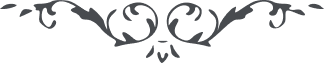 معاشرت با ابرارحضرت بهاءالله:1 - " ای پسر کنيز من اگر فيض روح القدس طلبی با احرار مصاحب شو زيرا که ابرار جام باقی از کف ساقی خلد نوشيده اند و قلب مردگان را چون صبح صادق زنده و منير و روشن نمايند " (کلمات مکنونه فارسي، 58 )2 - " ای دوست در روضه قلب جز گُل عشق مکار و از ذيل بلبل حبّ و شوق دست مدار مصاحب ابرار را غنيمت دان و از مرافقت اشرار دست و دل هر دو بردار " (کلمات مکنونه فارسي، 3)3 - " ای پسر من صحبت اشرار غم بيفزايد و مصاحبت ابرار زنگ دل بزدايد مَنْ أَرَادَ أَنْ يَأنِسَ مَعَ اللّهِ فَلْيَأنِسْ مَعَ أَحِبَّائِهِ وَمَنْ أَرَادَ أَنْ يَسْمَعَ کَلَامَ ‌اللّهِ فَلْيَسْمَعْ کَلِماتِ أَصْفِيائِهِ ". (کلمات مکنونه فارسي، 56)حضرت ولی امر الله:1 - " اگر اين دو حُکم محکم که معاشرت و الفت و مجالست با ابرار از تمام اهل عالَم و مجانبت اشرار و اغيار است کاملاً متمادياً معمول گردد چندی نگذرد که ندای جانفزای امر بها هر مستمع هوشمند را از تمام طبقات و اکناف اهل عالَم جذب نموده هدايت نمايد" (ص ٢٤ ج ١توقيعات)